Администрация Дзержинского района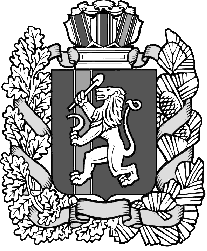 Красноярского краяПОСТАНОВЛЕНИЕс.Дзержинское26.12.2016										№ 488-пО внесении изменений в постановление № 553-п от 16.10.2015 «Об утверждении ведомственного перечня муниципальных услуг (работ), оказываемых (выполняемых) муниципальными бюджетными учреждениями в качестве основных видов деятельности»В целях реализации Федерального закона от 08.05.2010 № 83-ФЗ «О внесении изменений в отдельные законодательные акты Российской Федерации в связи с совершенствованием правового положения государственных (муниципальных) учреждений и в целях уточнения перечня и единиц измерения показателей объема муниципальной услуги (работы), в соответствии с п.3, п.4 ст.69.2 и п.1 ст.78.1 Бюджетного кодекса Российской Федерации, руководствуясь ст.33, 35 Устава района, ПОСТАНОВЛЯЮ:1. Внести в постановление администрации Дзержинского района № 553-п от 16.10.2015 «Об утверждении ведомственного перечня муниципальных услуг (работ), оказываемых (выполняемых) муниципальными бюджетными учреждениями в качестве основных видов деятельности» следующие изменения:1.1. Ведомственный перечень муниципальных услуг (работ), оказываемых (выполняемых) муниципальными бюджетными учреждениями в качестве основных видов деятельности» изложить в редакции согласно приложению к настоящему постановлению.2. Признать утратившим силу Постановление администрации Дзержинского района от 15.01.2016 № 9-п «О внесении изменений в постановление № 553-п от 16.10.2015 «Об утверждении ведомственного перечня муниципальных услуг (работ), оказываемых (выполняемых) муниципальными бюджетными учреждениями в качестве основных видов деятельности».3. Разместить настоящее постановление на официальном сайте администрации района.4. Контроль за исполнением настоящего постановления возложить на заместителя главы администрации района по общественно-политическим вопросам Гончарика Ю.С.5. Постановление вступает в силу в день, следующий за днем его официального опубликования, и применяется к правоотношениям, возникшим с 1 января 2017 года.Глава района								Д.Н. АшаевПриложениек постановлению администрации районаот 26.12.2016 № 488-пВедомственный перечень муниципальных услуг (работ), оказываемых (выполняемых) муниципальными бюджетными учреждениями в качестве основных видов деятельностиНаименование органа, осуществляющего полномочия учредителя - Управление образования администрации Дзержинского района Красноярского края;Код органа, осуществляющего функции и полномочия учредителя, в соответствии с реестром участника бюджетного процесса – 02811;Платность услуг (работ) – муниципальные услуги (работы) – бесплатные.№ п/пКод вида деятельностиНаименование муниципальной услуги (работы) с указанием кодов ОКВЭДНаименование муниципального учреждения и его код Содержание муниципальной услуги (работы) 1Содержание муниципальной услуги (работы) 2Условия (формы) оказания муниципальной услуги (работы)Услуга/работаКод ОКВЭДКатегории потребителей муниципальной услуги (работы)Показатели, характеризующие качество и (или) объем муниципальной услуги (работы) и единицы их измеренияПоказатели объема услуги (работы) и единицы их измеренияРеквизиты нормативных актов1234567891011121311Реализация основных общеобразовательных программ начального общего образования Муниципальное бюджетное общеобразовательное учреждение Дзержинская средняя школа №1 (Щ6737)Образовательная программа начального общего образования- Федеральный государственный образовательный стандарт Адаптированная образовательная программа начального общего образованияОчная, на домуУслуга85.12Физические лица без ограниченных возможностей здоровья. Физические лица с ограниченными возможностями здоровья1. Доля обучающихся, освоивших программу начального общего образования. (%).2. Отсутствие обоснованных жалоб родителей обучающихся, осваивающих программу начального общего образования, на реализацию образовательного процесса. (%).Число обучающихся (человек)1.Федеральный закон от 06.10.1999 184-ФЗ Об общих принципах организации законодательных (представительных) и исполнительных органов государственной власти субъектов Российской Федерации 2.Федеральный закон от 29.12.2012 № 273-ФЗ Об образовании в Российской Федерации 3.Федеральный закон от 06.10.2003 131-ФЗ Об общих принципах организации местного самоуправления в Российской Федерации4. Федеральный государственный образовательный стандарт начального общего образования (приказ министерства образования Российской Федерации от 6 октября 2009 г. N 373).5. Федеральный государственный образовательный стандарт начального общего образования обучающихся с ограниченными возможностями здоровья (приказ Министерства образования и науки РФ от 19.12.2014 г. № 1598)6. Федеральный государственный образовательный стандарт образования обучающихся с умственной отсталостью (интеллектуальными нарушениями) (приказ Министерства образования и науки РФ от 19.12.2014 г. № 1599) 11Реализация основных общеобразовательных программ начального общего образования Муниципальное бюджетное  общеобразовательное учреждение Дзержинская средняя школа №2 (Щ6865)Образовательная программа начального общего образования- Федеральный государственный образовательный стандарт Адаптированная образовательная программа начального общего образованияОчная, на домуУслуга85.12Физические лица без ограниченных возможностей здоровья. Физические лица с ограниченными возможностями здоровья1. Доля обучающихся, освоивших программу начального общего образования. (%).2. Отсутствие обоснованных жалоб родителей обучающихся, осваивающих программу начального общего образования, на реализацию образовательного процесса. (%).Число обучающихся (человек)1.Федеральный закон от 06.10.1999 184-ФЗ Об общих принципах организации законодательных (представительных) и исполнительных органов государственной власти субъектов Российской Федерации 2.Федеральный закон от 29.12.2012 № 273-ФЗ Об образовании в Российской Федерации 3.Федеральный закон от 06.10.2003 131-ФЗ Об общих принципах организации местного самоуправления в Российской Федерации4. Федеральный государственный образовательный стандарт начального общего образования (приказ министерства образования Российской Федерации от 6 октября 2009 г. N 373).5. Федеральный государственный образовательный стандарт начального общего образования обучающихся с ограниченными возможностями здоровья (приказ Министерства образования и науки РФ от 19.12.2014 г. № 1598)6. Федеральный государственный образовательный стандарт образования обучающихся с умственной отсталостью (интеллектуальными нарушениями) (приказ Министерства образования и науки РФ от 19.12.2014 г. № 1599) 11Реализация основных общеобразовательных программ начального общего образования Муниципальное бюджетное  общеобразовательное учреждение Денисовская средняя школа (Щ6733)Образовательная программа начального общего образования- Федеральный государственный образовательный стандарт Адаптированная образовательная программа начального общего образованияОчная, на домуУслуга85.12Физические лица без ограниченных возможностей здоровья. Физические лица с ограниченными возможностями здоровья1. Доля обучающихся, освоивших программу начального общего образования. (%).2. Отсутствие обоснованных жалоб родителей обучающихся, осваивающих программу начального общего образования, на реализацию образовательного процесса. (%).Число обучающихся (человек)1.Федеральный закон от 06.10.1999 184-ФЗ Об общих принципах организации законодательных (представительных) и исполнительных органов государственной власти субъектов Российской Федерации 2.Федеральный закон от 29.12.2012 № 273-ФЗ Об образовании в Российской Федерации 3.Федеральный закон от 06.10.2003 131-ФЗ Об общих принципах организации местного самоуправления в Российской Федерации4. Федеральный государственный образовательный стандарт начального общего образования (приказ министерства образования Российской Федерации от 6 октября 2009 г. N 373).5. Федеральный государственный образовательный стандарт начального общего образования обучающихся с ограниченными возможностями здоровья (приказ Министерства образования и науки РФ от 19.12.2014 г. № 1598)6. Федеральный государственный образовательный стандарт образования обучающихся с умственной отсталостью (интеллектуальными нарушениями) (приказ Министерства образования и науки РФ от 19.12.2014 г. № 1599) 11Реализация основных общеобразовательных программ начального общего образования Муниципальное бюджетное  общеобразовательное учреждение Шеломковская средняя школа (Щ6738)Образовательная программа начального общего образования- Федеральный государственный образовательный стандарт Адаптированная образовательная программа начального общего образованияОчная, на домуУслуга85.12Физические лица без ограниченных возможностей здоровья. Физические лица с ограниченными возможностями здоровья1. Доля обучающихся, освоивших программу начального общего образования. (%).2. Отсутствие обоснованных жалоб родителей обучающихся, осваивающих программу начального общего образования, на реализацию образовательного процесса. (%).Число обучающихся (человек)1.Федеральный закон от 06.10.1999 184-ФЗ Об общих принципах организации законодательных (представительных) и исполнительных органов государственной власти субъектов Российской Федерации 2.Федеральный закон от 29.12.2012 № 273-ФЗ Об образовании в Российской Федерации 3.Федеральный закон от 06.10.2003 131-ФЗ Об общих принципах организации местного самоуправления в Российской Федерации4. Федеральный государственный образовательный стандарт начального общего образования (приказ министерства образования Российской Федерации от 6 октября 2009 г. N 373).5. Федеральный государственный образовательный стандарт начального общего образования обучающихся с ограниченными возможностями здоровья (приказ Министерства образования и науки РФ от 19.12.2014 г. № 1598)6. Федеральный государственный образовательный стандарт образования обучающихся с умственной отсталостью (интеллектуальными нарушениями) (приказ Министерства образования и науки РФ от 19.12.2014 г. № 1599) 11Реализация основных общеобразовательных программ начального общего образования Муниципальное бюджетное  общеобразовательное учреждение Курайская средняя школа (Щ6867)Образовательная программа начального общего образования- Федеральный государственный образовательный стандарт Адаптированная образовательная программа начального общего образованияОчная, на домуУслуга85.12Физические лица без ограниченных возможностей здоровья. Физические лица с ограниченными возможностями здоровья1. Доля обучающихся, освоивших программу начального общего образования. (%).2. Отсутствие обоснованных жалоб родителей обучающихся, осваивающих программу начального общего образования, на реализацию образовательного процесса. (%).Число обучающихся (человек)1.Федеральный закон от 06.10.1999 184-ФЗ Об общих принципах организации законодательных (представительных) и исполнительных органов государственной власти субъектов Российской Федерации 2.Федеральный закон от 29.12.2012 № 273-ФЗ Об образовании в Российской Федерации 3.Федеральный закон от 06.10.2003 131-ФЗ Об общих принципах организации местного самоуправления в Российской Федерации4. Федеральный государственный образовательный стандарт начального общего образования (приказ министерства образования Российской Федерации от 6 октября 2009 г. N 373).5. Федеральный государственный образовательный стандарт начального общего образования обучающихся с ограниченными возможностями здоровья (приказ Министерства образования и науки РФ от 19.12.2014 г. № 1598)6. Федеральный государственный образовательный стандарт образования обучающихся с умственной отсталостью (интеллектуальными нарушениями) (приказ Министерства образования и науки РФ от 19.12.2014 г. № 1599) 11Реализация основных общеобразовательных программ начального общего образования Муниципальное бюджетное общеобразовательное учреждение Нижнетанайская средняя школа (Щ6735)Образовательная программа начального общего образования- Федеральный государственный образовательный стандарт Адаптированная образовательная программа начального общего образованияОчная, на домуУслуга85.12Физические лица без ограниченных возможностей здоровья. Физические лица с ограниченными возможностями здоровья1. Доля обучающихся, освоивших программу начального общего образования. (%).2. Отсутствие обоснованных жалоб родителей обучающихся, осваивающих программу начального общего образования, на реализацию образовательного процесса. (%).Число обучающихся (человек)1.Федеральный закон от 06.10.1999 184-ФЗ Об общих принципах организации законодательных (представительных) и исполнительных органов государственной власти субъектов Российской Федерации 2.Федеральный закон от 29.12.2012 № 273-ФЗ Об образовании в Российской Федерации 3.Федеральный закон от 06.10.2003 131-ФЗ Об общих принципах организации местного самоуправления в Российской Федерации4. Федеральный государственный образовательный стандарт начального общего образования (приказ министерства образования Российской Федерации от 6 октября 2009 г. N 373).5. Федеральный государственный образовательный стандарт начального общего образования обучающихся с ограниченными возможностями здоровья (приказ Министерства образования и науки РФ от 19.12.2014 г. № 1598)6. Федеральный государственный образовательный стандарт образования обучающихся с умственной отсталостью (интеллектуальными нарушениями) (приказ Министерства образования и науки РФ от 19.12.2014 г. № 1599) 11Реализация основных общеобразовательных программ начального общего образования Муниципальное бюджетное общеобразовательное учреждение Усольская средняя школа (Щ6739)Образовательная программа начального общего образования- Федеральный государственный образовательный стандарт Адаптированная образовательная программа начального общего образованияОчная, на домуУслуга85.12Физические лица без ограниченных возможностей здоровья. Физические лица с ограниченными возможностями здоровья1. Доля обучающихся, освоивших программу начального общего образования. (%).2. Отсутствие обоснованных жалоб родителей обучающихся, осваивающих программу начального общего образования, на реализацию образовательного процесса. (%).Число обучающихся (человек)1.Федеральный закон от 06.10.1999 184-ФЗ Об общих принципах организации законодательных (представительных) и исполнительных органов государственной власти субъектов Российской Федерации 2.Федеральный закон от 29.12.2012 № 273-ФЗ Об образовании в Российской Федерации 3.Федеральный закон от 06.10.2003 131-ФЗ Об общих принципах организации местного самоуправления в Российской Федерации4. Федеральный государственный образовательный стандарт начального общего образования (приказ министерства образования Российской Федерации от 6 октября 2009 г. N 373).5. Федеральный государственный образовательный стандарт начального общего образования обучающихся с ограниченными возможностями здоровья (приказ Министерства образования и науки РФ от 19.12.2014 г. № 1598)6. Федеральный государственный образовательный стандарт образования обучающихся с умственной отсталостью (интеллектуальными нарушениями) (приказ Министерства образования и науки РФ от 19.12.2014 г. № 1599) 11Реализация основных общеобразовательных программ начального общего образования Муниципальное бюджетное общеобразовательное учреждение Александро-Ершинская средняя школа (Щ6866)Образовательная программа начального общего образования- Федеральный государственный образовательный стандарт Адаптированная образовательная программа начального общего образованияОчная, на домуУслуга85.12Физические лица без ограниченных возможностей здоровья. Физические лица с ограниченными возможностями здоровья1. Доля обучающихся, освоивших программу начального общего образования. (%).2. Отсутствие обоснованных жалоб родителей обучающихся, осваивающих программу начального общего образования, на реализацию образовательного процесса. (%).Число обучающихся (человек)1.Федеральный закон от 06.10.1999 184-ФЗ Об общих принципах организации законодательных (представительных) и исполнительных органов государственной власти субъектов Российской Федерации 2.Федеральный закон от 29.12.2012 № 273-ФЗ Об образовании в Российской Федерации 3.Федеральный закон от 06.10.2003 131-ФЗ Об общих принципах организации местного самоуправления в Российской Федерации4. Федеральный государственный образовательный стандарт начального общего образования (приказ министерства образования Российской Федерации от 6 октября 2009 г. N 373).5. Федеральный государственный образовательный стандарт начального общего образования обучающихся с ограниченными возможностями здоровья (приказ Министерства образования и науки РФ от 19.12.2014 г. № 1598)6. Федеральный государственный образовательный стандарт образования обучающихся с умственной отсталостью (интеллектуальными нарушениями) (приказ Министерства образования и науки РФ от 19.12.2014 г. № 1599) 11Реализация основных общеобразовательных программ начального общего образования Муниципальное бюджетное общеобразовательное учреждение Новинская средняя школа (Щ6745)Образовательная программа начального общего образования- Федеральный государственный образовательный стандарт Адаптированная образовательная программа начального общего образованияОчная, на домуУслуга85.12Физические лица без ограниченных возможностей здоровья. Физические лица с ограниченными возможностями здоровья1. Доля обучающихся, освоивших программу начального общего образования. (%).2. Отсутствие обоснованных жалоб родителей обучающихся, осваивающих программу начального общего образования, на реализацию образовательного процесса. (%).Число обучающихся (человек)1.Федеральный закон от 06.10.1999 184-ФЗ Об общих принципах организации законодательных (представительных) и исполнительных органов государственной власти субъектов Российской Федерации 2.Федеральный закон от 29.12.2012 № 273-ФЗ Об образовании в Российской Федерации 3.Федеральный закон от 06.10.2003 131-ФЗ Об общих принципах организации местного самоуправления в Российской Федерации4. Федеральный государственный образовательный стандарт начального общего образования (приказ министерства образования Российской Федерации от 6 октября 2009 г. N 373).5. Федеральный государственный образовательный стандарт начального общего образования обучающихся с ограниченными возможностями здоровья (приказ Министерства образования и науки РФ от 19.12.2014 г. № 1598)6. Федеральный государственный образовательный стандарт образования обучающихся с умственной отсталостью (интеллектуальными нарушениями) (приказ Министерства образования и науки РФ от 19.12.2014 г. № 1599) 11Реализация основных общеобразовательных программ начального общего образования Муниципальное бюджетное общеобразовательное учреждение Орловская средняя школа (Щ6746)Образовательная программа начального общего образования- Федеральный государственный образовательный стандарт Адаптированная образовательная программа начального общего образованияОчная, на домуУслуга85.12Физические лица без ограниченных возможностей здоровья. Физические лица с ограниченными возможностями здоровья1. Доля обучающихся, освоивших программу начального общего образования. (%).2. Отсутствие обоснованных жалоб родителей обучающихся, осваивающих программу начального общего образования, на реализацию образовательного процесса. (%).Число обучающихся (человек)1.Федеральный закон от 06.10.1999 184-ФЗ Об общих принципах организации законодательных (представительных) и исполнительных органов государственной власти субъектов Российской Федерации 2.Федеральный закон от 29.12.2012 № 273-ФЗ Об образовании в Российской Федерации 3.Федеральный закон от 06.10.2003 131-ФЗ Об общих принципах организации местного самоуправления в Российской Федерации4. Федеральный государственный образовательный стандарт начального общего образования (приказ министерства образования Российской Федерации от 6 октября 2009 г. N 373).5. Федеральный государственный образовательный стандарт начального общего образования обучающихся с ограниченными возможностями здоровья (приказ Министерства образования и науки РФ от 19.12.2014 г. № 1598)6. Федеральный государственный образовательный стандарт образования обучающихся с умственной отсталостью (интеллектуальными нарушениями) (приказ Министерства образования и науки РФ от 19.12.2014 г. № 1599) 11Реализация основных общеобразовательных программ начального общего образования Муниципальное бюджетное   общеобразовательное учреждение Канарайская основная школа (Щ6736)Образовательная программа начального общего образования- Федеральный государственный образовательный стандарт Адаптированная образовательная программа начального общего образованияОчная, на домуУслуга85.12Физические лица без ограниченных возможностей здоровья. Физические лица с ограниченными возможностями здоровья1. Доля обучающихся, освоивших программу начального общего образования. (%).2. Отсутствие обоснованных жалоб родителей обучающихся, осваивающих программу начального общего образования, на реализацию образовательного процесса. (%).Число обучающихся (человек)1.Федеральный закон от 06.10.1999 184-ФЗ Об общих принципах организации законодательных (представительных) и исполнительных органов государственной власти субъектов Российской Федерации 2.Федеральный закон от 29.12.2012 № 273-ФЗ Об образовании в Российской Федерации 3.Федеральный закон от 06.10.2003 131-ФЗ Об общих принципах организации местного самоуправления в Российской Федерации4. Федеральный государственный образовательный стандарт начального общего образования (приказ министерства образования Российской Федерации от 6 октября 2009 г. N 373).5. Федеральный государственный образовательный стандарт начального общего образования обучающихся с ограниченными возможностями здоровья (приказ Министерства образования и науки РФ от 19.12.2014 г. № 1598)6. Федеральный государственный образовательный стандарт образования обучающихся с умственной отсталостью (интеллектуальными нарушениями) (приказ Министерства образования и науки РФ от 19.12.2014 г. № 1599) 11Реализация основных общеобразовательных программ основного общего образования Муниципальное бюджетное общеобразовательное учреждение Дзержинская средняя школа №1 (Щ6737)Образовательная программа основного общего образования- Федеральный государственный образовательный стандартАдаптированная образовательная программа основного общего образованияОчная, на домуУслуга85.13Физические лица без ограниченных возможностей здоровья. Физические лица с ограниченными возможностями здоровья1. Доля обучающихся, освоивших программу основного общего образования. (%).2. Отсутствие обоснованных жалоб родителей обучающихся, осваивающих программу основного общего образования, на реализацию образовательного процесса. (%).Число обучающихся (человек)1.Федеральный закон от 06.10.1999 184-ФЗ Об общих принципах организации законодательных (представительных) и исполнительных органов государственной власти субъектов Российской Федерации 2.Федеральный закон от 29.12.2012 № 273-ФЗ Об образовании в Российской Федерации, 3.Федеральный закон от 06.10.2003 131-ФЗ Об общих принципах организации местного самоуправления в Российской Федерации4. Приказ министерства образования Российской Федерации от 17 декабря 2010 г. N 1897 Об утверждении и введении в действие федерального государственного образовательного стандарта основного общего образования11Реализация основных общеобразовательных программ основного общего образования Муниципальное бюджетное  общеобразовательное учреждение Дзержинская средняя школа №2  (Щ6865)Образовательная программа основного общего образования- Федеральный государственный образовательный стандартАдаптированная образовательная программа основного общего образованияОчная, на домуУслуга85.13Физические лица без ограниченных возможностей здоровья. Физические лица с ограниченными возможностями здоровья1. Доля обучающихся, освоивших программу основного общего образования. (%).2. Отсутствие обоснованных жалоб родителей обучающихся, осваивающих программу основного общего образования, на реализацию образовательного процесса. (%).Число обучающихся (человек)1.Федеральный закон от 06.10.1999 184-ФЗ Об общих принципах организации законодательных (представительных) и исполнительных органов государственной власти субъектов Российской Федерации 2.Федеральный закон от 29.12.2012 № 273-ФЗ Об образовании в Российской Федерации, 3.Федеральный закон от 06.10.2003 131-ФЗ Об общих принципах организации местного самоуправления в Российской Федерации4. Приказ министерства образования Российской Федерации от 17 декабря 2010 г. N 1897 Об утверждении и введении в действие федерального государственного образовательного стандарта основного общего образования11Реализация основных общеобразовательных программ основного общего образования Муниципальное бюджетное  общеобразовательное учреждение Денисовская средняя школа (Щ6733)Образовательная программа основного общего образования- Федеральный государственный образовательный стандартАдаптированная образовательная программа основного общего образованияОчная, на домуУслуга85.13Физические лица без ограниченных возможностей здоровья. Физические лица с ограниченными возможностями здоровья1. Доля обучающихся, освоивших программу основного общего образования. (%).2. Отсутствие обоснованных жалоб родителей обучающихся, осваивающих программу основного общего образования, на реализацию образовательного процесса. (%).Число обучающихся (человек)1.Федеральный закон от 06.10.1999 184-ФЗ Об общих принципах организации законодательных (представительных) и исполнительных органов государственной власти субъектов Российской Федерации 2.Федеральный закон от 29.12.2012 № 273-ФЗ Об образовании в Российской Федерации, 3.Федеральный закон от 06.10.2003 131-ФЗ Об общих принципах организации местного самоуправления в Российской Федерации4. Приказ министерства образования Российской Федерации от 17 декабря 2010 г. N 1897 Об утверждении и введении в действие федерального государственного образовательного стандарта основного общего образования11Реализация основных общеобразовательных программ основного общего образования Муниципальное бюджетное  общеобразовательное учреждение Шеломковская средняя школа  (Щ6738)Образовательная программа основного общего образования- Федеральный государственный образовательный стандартАдаптированная образовательная программа основного общего образованияОчная, на домуУслуга85.13Физические лица без ограниченных возможностей здоровья. Физические лица с ограниченными возможностями здоровья1. Доля обучающихся, освоивших программу основного общего образования. (%).2. Отсутствие обоснованных жалоб родителей обучающихся, осваивающих программу основного общего образования, на реализацию образовательного процесса. (%).Число обучающихся (человек)1.Федеральный закон от 06.10.1999 184-ФЗ Об общих принципах организации законодательных (представительных) и исполнительных органов государственной власти субъектов Российской Федерации 2.Федеральный закон от 29.12.2012 № 273-ФЗ Об образовании в Российской Федерации, 3.Федеральный закон от 06.10.2003 131-ФЗ Об общих принципах организации местного самоуправления в Российской Федерации4. Приказ министерства образования Российской Федерации от 17 декабря 2010 г. N 1897 Об утверждении и введении в действие федерального государственного образовательного стандарта основного общего образования11Реализация основных общеобразовательных программ основного общего образования Муниципальное бюджетное  общеобразовательное учреждение Курайская средняя школа  (Щ6867)Образовательная программа основного общего образования- Федеральный государственный образовательный стандартАдаптированная образовательная программа основного общего образованияОчная, на домуУслуга85.13Физические лица без ограниченных возможностей здоровья. Физические лица с ограниченными возможностями здоровья1. Доля обучающихся, освоивших программу основного общего образования. (%).2. Отсутствие обоснованных жалоб родителей обучающихся, осваивающих программу основного общего образования, на реализацию образовательного процесса. (%).Число обучающихся (человек)1.Федеральный закон от 06.10.1999 184-ФЗ Об общих принципах организации законодательных (представительных) и исполнительных органов государственной власти субъектов Российской Федерации 2.Федеральный закон от 29.12.2012 № 273-ФЗ Об образовании в Российской Федерации, 3.Федеральный закон от 06.10.2003 131-ФЗ Об общих принципах организации местного самоуправления в Российской Федерации4. Приказ министерства образования Российской Федерации от 17 декабря 2010 г. N 1897 Об утверждении и введении в действие федерального государственного образовательного стандарта основного общего образования11Реализация основных общеобразовательных программ основного общего образования Муниципальное бюджетное общеобразовательное учреждение Нижнетанайская средняя школа  (Щ6735)Образовательная программа основного общего образования- Федеральный государственный образовательный стандартАдаптированная образовательная программа основного общего образованияОчная, на домуУслуга85.13Физические лица без ограниченных возможностей здоровья. Физические лица с ограниченными возможностями здоровья1. Доля обучающихся, освоивших программу основного общего образования. (%).2. Отсутствие обоснованных жалоб родителей обучающихся, осваивающих программу основного общего образования, на реализацию образовательного процесса. (%).Число обучающихся (человек)1.Федеральный закон от 06.10.1999 184-ФЗ Об общих принципах организации законодательных (представительных) и исполнительных органов государственной власти субъектов Российской Федерации 2.Федеральный закон от 29.12.2012 № 273-ФЗ Об образовании в Российской Федерации, 3.Федеральный закон от 06.10.2003 131-ФЗ Об общих принципах организации местного самоуправления в Российской Федерации4. Приказ министерства образования Российской Федерации от 17 декабря 2010 г. N 1897 Об утверждении и введении в действие федерального государственного образовательного стандарта основного общего образования11Реализация основных общеобразовательных программ основного общего образования Муниципальное бюджетное общеобразовательное учреждение Усольская средняя школа  (Щ6739)Образовательная программа основного общего образования- Федеральный государственный образовательный стандартАдаптированная образовательная программа основного общего образованияОчная, на домуУслуга85.13Физические лица без ограниченных возможностей здоровья. Физические лица с ограниченными возможностями здоровья1. Доля обучающихся, освоивших программу основного общего образования. (%).2. Отсутствие обоснованных жалоб родителей обучающихся, осваивающих программу основного общего образования, на реализацию образовательного процесса. (%).Число обучающихся (человек)1.Федеральный закон от 06.10.1999 184-ФЗ Об общих принципах организации законодательных (представительных) и исполнительных органов государственной власти субъектов Российской Федерации 2.Федеральный закон от 29.12.2012 № 273-ФЗ Об образовании в Российской Федерации, 3.Федеральный закон от 06.10.2003 131-ФЗ Об общих принципах организации местного самоуправления в Российской Федерации4. Приказ министерства образования Российской Федерации от 17 декабря 2010 г. N 1897 Об утверждении и введении в действие федерального государственного образовательного стандарта основного общего образования11Реализация основных общеобразовательных программ основного общего образования Муниципальное бюджетное общеобразовательное учреждение Александро-Ершинская средняя школа  (Щ6866)Образовательная программа основного общего образования- Федеральный государственный образовательный стандартАдаптированная образовательная программа основного общего образованияОчная, на домуУслуга85.13Физические лица без ограниченных возможностей здоровья. Физические лица с ограниченными возможностями здоровья1. Доля обучающихся, освоивших программу основного общего образования. (%).2. Отсутствие обоснованных жалоб родителей обучающихся, осваивающих программу основного общего образования, на реализацию образовательного процесса. (%).Число обучающихся (человек)1.Федеральный закон от 06.10.1999 184-ФЗ Об общих принципах организации законодательных (представительных) и исполнительных органов государственной власти субъектов Российской Федерации 2.Федеральный закон от 29.12.2012 № 273-ФЗ Об образовании в Российской Федерации, 3.Федеральный закон от 06.10.2003 131-ФЗ Об общих принципах организации местного самоуправления в Российской Федерации4. Приказ министерства образования Российской Федерации от 17 декабря 2010 г. N 1897 Об утверждении и введении в действие федерального государственного образовательного стандарта основного общего образования11Реализация основных общеобразовательных программ основного общего образования Муниципальное бюджетное общеобразовательное учреждение Новинская средняя школа  (Щ6745)Образовательная программа основного общего образования- Федеральный государственный образовательный стандартАдаптированная образовательная программа основного общего образованияОчная, на домуУслуга85.13Физические лица без ограниченных возможностей здоровья. Физические лица с ограниченными возможностями здоровья1. Доля обучающихся, освоивших программу основного общего образования. (%).2. Отсутствие обоснованных жалоб родителей обучающихся, осваивающих программу основного общего образования, на реализацию образовательного процесса. (%).Число обучающихся (человек)1.Федеральный закон от 06.10.1999 184-ФЗ Об общих принципах организации законодательных (представительных) и исполнительных органов государственной власти субъектов Российской Федерации 2.Федеральный закон от 29.12.2012 № 273-ФЗ Об образовании в Российской Федерации, 3.Федеральный закон от 06.10.2003 131-ФЗ Об общих принципах организации местного самоуправления в Российской Федерации4. Приказ министерства образования Российской Федерации от 17 декабря 2010 г. N 1897 Об утверждении и введении в действие федерального государственного образовательного стандарта основного общего образования11Реализация основных общеобразовательных программ основного общего образования Муниципальное бюджетное общеобразовательное учреждение Орловская средняя школа  (Щ6746)Образовательная программа основного общего образования- Федеральный государственный образовательный стандартАдаптированная образовательная программа основного общего образованияОчная, на домуУслуга85.13Физические лица без ограниченных возможностей здоровья. Физические лица с ограниченными возможностями здоровья1. Доля обучающихся, освоивших программу основного общего образования. (%).2. Отсутствие обоснованных жалоб родителей обучающихся, осваивающих программу основного общего образования, на реализацию образовательного процесса. (%).Число обучающихся (человек)1.Федеральный закон от 06.10.1999 184-ФЗ Об общих принципах организации законодательных (представительных) и исполнительных органов государственной власти субъектов Российской Федерации 2.Федеральный закон от 29.12.2012 № 273-ФЗ Об образовании в Российской Федерации, 3.Федеральный закон от 06.10.2003 131-ФЗ Об общих принципах организации местного самоуправления в Российской Федерации4. Приказ министерства образования Российской Федерации от 17 декабря 2010 г. N 1897 Об утверждении и введении в действие федерального государственного образовательного стандарта основного общего образования11Реализация основных общеобразовательных программ основного общего образования Муниципальное бюджетное   общеобразовательное учреждение Канарайская основная школа (Щ6736)Образовательная программа основного общего образования- Федеральный государственный образовательный стандартАдаптированная образовательная программа основного общего образованияОчная, на домуУслуга85.13Физические лица без ограниченных возможностей здоровья. Физические лица с ограниченными возможностями здоровья1. Доля обучающихся, освоивших программу основного общего образования. (%).2. Отсутствие обоснованных жалоб родителей обучающихся, осваивающих программу основного общего образования, на реализацию образовательного процесса. (%).Число обучающихся (человек)1.Федеральный закон от 06.10.1999 184-ФЗ Об общих принципах организации законодательных (представительных) и исполнительных органов государственной власти субъектов Российской Федерации 2.Федеральный закон от 29.12.2012 № 273-ФЗ Об образовании в Российской Федерации, 3.Федеральный закон от 06.10.2003 131-ФЗ Об общих принципах организации местного самоуправления в Российской Федерации4. Приказ министерства образования Российской Федерации от 17 декабря 2010 г. N 1897 Об утверждении и введении в действие федерального государственного образовательного стандарта основного общего образования11Реализация основных общеобразовательных программ среднего общего образования Муниципальное бюджетное общеобразовательное учреждение Дзержинская средняя школа №1 (Щ6737)Образовательная программа среднего общего образования- Федеральный государственный образовательный стандарт Адаптированная образовательная программа среднего общего образованияОчнаяУслуга85.14Физические лица без ограниченных возможностей здоровья. Физические лица с ограниченными возможностями здоровья1. Доля обучающихся, освоивших программу среднего общего образования. (%).2. Отсутствие обоснованных жалоб родителей обучающихся, осваивающих программу среднего общего образования, на реализацию образовательного процесса. (%).Число обучающихся (человек)1.Федеральный закон от 06.10.1999 184-ФЗ Об общих принципах организации законодательных (представительных) и исполнительных органов государственной власти субъектов Российской Федерации 2.Федеральный закон от 29.12.2012 № 273-ФЗ Об образовании в Российской Федерации, 3.Федеральный закон от 06.10.2003 131-ФЗ Об общих принципах организации местного самоуправления в Российской Федерации11Реализация основных общеобразовательных программ среднего общего образования Муниципальное бюджетное  общеобразовательное учреждение Дзержинская средняя школа №2  (Щ6865)Образовательная программа среднего общего образования- Федеральный государственный образовательный стандарт Адаптированная образовательная программа среднего общего образованияОчнаяУслуга85.14Физические лица без ограниченных возможностей здоровья. Физические лица с ограниченными возможностями здоровья1. Доля обучающихся, освоивших программу среднего общего образования. (%).2. Отсутствие обоснованных жалоб родителей обучающихся, осваивающих программу среднего общего образования, на реализацию образовательного процесса. (%).Число обучающихся (человек)1.Федеральный закон от 06.10.1999 184-ФЗ Об общих принципах организации законодательных (представительных) и исполнительных органов государственной власти субъектов Российской Федерации 2.Федеральный закон от 29.12.2012 № 273-ФЗ Об образовании в Российской Федерации, 3.Федеральный закон от 06.10.2003 131-ФЗ Об общих принципах организации местного самоуправления в Российской Федерации11Реализация основных общеобразовательных программ среднего общего образования Муниципальное бюджетное  общеобразовательное учреждение Денисовская средняя школа (Щ6733)Образовательная программа среднего общего образования- Федеральный государственный образовательный стандарт Адаптированная образовательная программа среднего общего образованияОчнаяУслуга85.14Физические лица без ограниченных возможностей здоровья. Физические лица с ограниченными возможностями здоровья1. Доля обучающихся, освоивших программу среднего общего образования. (%).2. Отсутствие обоснованных жалоб родителей обучающихся, осваивающих программу среднего общего образования, на реализацию образовательного процесса. (%).Число обучающихся (человек)1.Федеральный закон от 06.10.1999 184-ФЗ Об общих принципах организации законодательных (представительных) и исполнительных органов государственной власти субъектов Российской Федерации 2.Федеральный закон от 29.12.2012 № 273-ФЗ Об образовании в Российской Федерации, 3.Федеральный закон от 06.10.2003 131-ФЗ Об общих принципах организации местного самоуправления в Российской Федерации11Реализация основных общеобразовательных программ среднего общего образования Муниципальное бюджетное  общеобразовательное учреждение Шеломковская средняя школа  (Щ6738)Образовательная программа среднего общего образования- Федеральный государственный образовательный стандарт Адаптированная образовательная программа среднего общего образованияОчнаяУслуга85.14Физические лица без ограниченных возможностей здоровья. Физические лица с ограниченными возможностями здоровья1. Доля обучающихся, освоивших программу среднего общего образования. (%).2. Отсутствие обоснованных жалоб родителей обучающихся, осваивающих программу среднего общего образования, на реализацию образовательного процесса. (%).Число обучающихся (человек)1.Федеральный закон от 06.10.1999 184-ФЗ Об общих принципах организации законодательных (представительных) и исполнительных органов государственной власти субъектов Российской Федерации 2.Федеральный закон от 29.12.2012 № 273-ФЗ Об образовании в Российской Федерации, 3.Федеральный закон от 06.10.2003 131-ФЗ Об общих принципах организации местного самоуправления в Российской Федерации11Реализация основных общеобразовательных программ среднего общего образования Муниципальное бюджетное  общеобразовательное учреждение Курайская средняя школа  (Щ6867)Образовательная программа среднего общего образования- Федеральный государственный образовательный стандарт Адаптированная образовательная программа среднего общего образованияОчнаяУслуга85.14Физические лица без ограниченных возможностей здоровья. Физические лица с ограниченными возможностями здоровья1. Доля обучающихся, освоивших программу среднего общего образования. (%).2. Отсутствие обоснованных жалоб родителей обучающихся, осваивающих программу среднего общего образования, на реализацию образовательного процесса. (%).Число обучающихся (человек)1.Федеральный закон от 06.10.1999 184-ФЗ Об общих принципах организации законодательных (представительных) и исполнительных органов государственной власти субъектов Российской Федерации 2.Федеральный закон от 29.12.2012 № 273-ФЗ Об образовании в Российской Федерации, 3.Федеральный закон от 06.10.2003 131-ФЗ Об общих принципах организации местного самоуправления в Российской Федерации11Реализация основных общеобразовательных программ среднего общего образования Муниципальное бюджетное общеобразовательное учреждение Нижнетанайская средняя школа  (Щ6735)Образовательная программа среднего общего образования- Федеральный государственный образовательный стандарт Адаптированная образовательная программа среднего общего образованияОчнаяУслуга85.14Физические лица без ограниченных возможностей здоровья. Физические лица с ограниченными возможностями здоровья1. Доля обучающихся, освоивших программу среднего общего образования. (%).2. Отсутствие обоснованных жалоб родителей обучающихся, осваивающих программу среднего общего образования, на реализацию образовательного процесса. (%).Число обучающихся (человек)1.Федеральный закон от 06.10.1999 184-ФЗ Об общих принципах организации законодательных (представительных) и исполнительных органов государственной власти субъектов Российской Федерации 2.Федеральный закон от 29.12.2012 № 273-ФЗ Об образовании в Российской Федерации, 3.Федеральный закон от 06.10.2003 131-ФЗ Об общих принципах организации местного самоуправления в Российской Федерации11Реализация основных общеобразовательных программ среднего общего образования Муниципальное бюджетное общеобразовательное учреждение Усольская средняя школа  (Щ6739)Образовательная программа среднего общего образования- Федеральный государственный образовательный стандарт Адаптированная образовательная программа среднего общего образованияОчнаяУслуга85.14Физические лица без ограниченных возможностей здоровья. Физические лица с ограниченными возможностями здоровья1. Доля обучающихся, освоивших программу среднего общего образования. (%).2. Отсутствие обоснованных жалоб родителей обучающихся, осваивающих программу среднего общего образования, на реализацию образовательного процесса. (%).Число обучающихся (человек)1.Федеральный закон от 06.10.1999 184-ФЗ Об общих принципах организации законодательных (представительных) и исполнительных органов государственной власти субъектов Российской Федерации 2.Федеральный закон от 29.12.2012 № 273-ФЗ Об образовании в Российской Федерации, 3.Федеральный закон от 06.10.2003 131-ФЗ Об общих принципах организации местного самоуправления в Российской Федерации11Реализация основных общеобразовательных программ среднего общего образования Муниципальное бюджетное общеобразовательное учреждение Александро-Ершинская средняя школа  (Щ6866)Образовательная программа среднего общего образования- Федеральный государственный образовательный стандарт Адаптированная образовательная программа среднего общего образованияОчнаяУслуга85.14Физические лица без ограниченных возможностей здоровья. Физические лица с ограниченными возможностями здоровья1. Доля обучающихся, освоивших программу среднего общего образования. (%).2. Отсутствие обоснованных жалоб родителей обучающихся, осваивающих программу среднего общего образования, на реализацию образовательного процесса. (%).Число обучающихся (человек)1.Федеральный закон от 06.10.1999 184-ФЗ Об общих принципах организации законодательных (представительных) и исполнительных органов государственной власти субъектов Российской Федерации 2.Федеральный закон от 29.12.2012 № 273-ФЗ Об образовании в Российской Федерации, 3.Федеральный закон от 06.10.2003 131-ФЗ Об общих принципах организации местного самоуправления в Российской Федерации11Реализация основных общеобразовательных программ среднего общего образования Муниципальное бюджетное общеобразовательное учреждение Новинская средняя школа  (Щ6745)Образовательная программа среднего общего образования- Федеральный государственный образовательный стандарт Адаптированная образовательная программа среднего общего образованияОчнаяУслуга85.14Физические лица без ограниченных возможностей здоровья. Физические лица с ограниченными возможностями здоровья1. Доля обучающихся, освоивших программу среднего общего образования. (%).2. Отсутствие обоснованных жалоб родителей обучающихся, осваивающих программу среднего общего образования, на реализацию образовательного процесса. (%).Число обучающихся (человек)1.Федеральный закон от 06.10.1999 184-ФЗ Об общих принципах организации законодательных (представительных) и исполнительных органов государственной власти субъектов Российской Федерации 2.Федеральный закон от 29.12.2012 № 273-ФЗ Об образовании в Российской Федерации, 3.Федеральный закон от 06.10.2003 131-ФЗ Об общих принципах организации местного самоуправления в Российской Федерации11Реализация основных общеобразовательных программ среднего общего образования Муниципальное бюджетное общеобразовательное учреждение Орловская средняя школа  (Щ6746)Образовательная программа среднего общего образования- Федеральный государственный образовательный стандарт Адаптированная образовательная программа среднего общего образованияОчнаяУслуга85.14Физические лица без ограниченных возможностей здоровья. Физические лица с ограниченными возможностями здоровья1. Доля обучающихся, освоивших программу среднего общего образования. (%).2. Отсутствие обоснованных жалоб родителей обучающихся, осваивающих программу среднего общего образования, на реализацию образовательного процесса. (%).Число обучающихся (человек)1.Федеральный закон от 06.10.1999 184-ФЗ Об общих принципах организации законодательных (представительных) и исполнительных органов государственной власти субъектов Российской Федерации 2.Федеральный закон от 29.12.2012 № 273-ФЗ Об образовании в Российской Федерации, 3.Федеральный закон от 06.10.2003 131-ФЗ Об общих принципах организации местного самоуправления в Российской Федерации11Организация отдыха детей и молодежиМуниципальное бюджетное общеобразовательное учреждение Дзержинская средняя школа №1 (Щ6737)Программа организации отдыха детей в каникулярное времяв каникулярное время с дневным пребываниемУслуга93.29.9Физические лицаДоля потребителей, удовлетворённых качеством и доступностью услуги. (%).Число обучающихся (человек)1.Федеральный закон от 06.10.2003 131-ФЗ Об общих принципах организации местного самоуправления в Российской Федерации2.Федеральный закон от 06.10.1999 184-ФЗ Об общих принципах организации законодательных (представительных) и исполнительных органов государственной власти субъектов Российской Федерации3.Федеральный закон от 29.12.2012 273-ФЗ Об образовании в Российской Федерации11Организация отдыха детей и молодежиМуниципальное бюджетное  общеобразовательное учреждение Дзержинская средняя школа №2  (Щ6865)Программа организации отдыха детей в каникулярное времяв каникулярное время с дневным пребываниемУслуга93.29.9Физические лицаДоля потребителей, удовлетворённых качеством и доступностью услуги. (%).Число обучающихся (человек)1.Федеральный закон от 06.10.2003 131-ФЗ Об общих принципах организации местного самоуправления в Российской Федерации2.Федеральный закон от 06.10.1999 184-ФЗ Об общих принципах организации законодательных (представительных) и исполнительных органов государственной власти субъектов Российской Федерации3.Федеральный закон от 29.12.2012 273-ФЗ Об образовании в Российской Федерации11Организация отдыха детей и молодежиМуниципальное бюджетное  общеобразовательное учреждение Денисовская средняя школа (Щ6733)Программа организации отдыха детей в каникулярное времяв каникулярное время с дневным пребываниемУслуга93.29.9Физические лицаДоля потребителей, удовлетворённых качеством и доступностью услуги. (%).Число обучающихся (человек)1.Федеральный закон от 06.10.2003 131-ФЗ Об общих принципах организации местного самоуправления в Российской Федерации2.Федеральный закон от 06.10.1999 184-ФЗ Об общих принципах организации законодательных (представительных) и исполнительных органов государственной власти субъектов Российской Федерации3.Федеральный закон от 29.12.2012 273-ФЗ Об образовании в Российской Федерации11Организация отдыха детей и молодежиМуниципальное бюджетное  общеобразовательное учреждение Шеломковская средняя школа  (Щ6738)Программа организации отдыха детей в каникулярное времяв каникулярное время с дневным пребываниемУслуга93.29.9Физические лицаДоля потребителей, удовлетворённых качеством и доступностью услуги. (%).Число обучающихся (человек)1.Федеральный закон от 06.10.2003 131-ФЗ Об общих принципах организации местного самоуправления в Российской Федерации2.Федеральный закон от 06.10.1999 184-ФЗ Об общих принципах организации законодательных (представительных) и исполнительных органов государственной власти субъектов Российской Федерации3.Федеральный закон от 29.12.2012 273-ФЗ Об образовании в Российской Федерации11Организация отдыха детей и молодежиМуниципальное бюджетное  общеобразовательное учреждение Курайская средняя школа  (Щ6867)Программа организации отдыха детей в каникулярное времяв каникулярное время с дневным пребываниемУслуга93.29.9Физические лицаДоля потребителей, удовлетворённых качеством и доступностью услуги. (%).Число обучающихся (человек)1.Федеральный закон от 06.10.2003 131-ФЗ Об общих принципах организации местного самоуправления в Российской Федерации2.Федеральный закон от 06.10.1999 184-ФЗ Об общих принципах организации законодательных (представительных) и исполнительных органов государственной власти субъектов Российской Федерации3.Федеральный закон от 29.12.2012 273-ФЗ Об образовании в Российской Федерации11Организация отдыха детей и молодежиМуниципальное бюджетное общеобразовательное учреждение Нижнетанайская средняя школа  (Щ6735)Программа организации отдыха детей в каникулярное времяв каникулярное время с дневным пребываниемУслуга93.29.9Физические лицаДоля потребителей, удовлетворённых качеством и доступностью услуги. (%).Число обучающихся (человек)1.Федеральный закон от 06.10.2003 131-ФЗ Об общих принципах организации местного самоуправления в Российской Федерации2.Федеральный закон от 06.10.1999 184-ФЗ Об общих принципах организации законодательных (представительных) и исполнительных органов государственной власти субъектов Российской Федерации3.Федеральный закон от 29.12.2012 273-ФЗ Об образовании в Российской Федерации11Организация отдыха детей и молодежиМуниципальное бюджетное общеобразовательное учреждение Усольская средняя школа  (Щ6739)Программа организации отдыха детей в каникулярное времяв каникулярное время с дневным пребываниемУслуга93.29.9Физические лицаДоля потребителей, удовлетворённых качеством и доступностью услуги. (%).Число обучающихся (человек)1.Федеральный закон от 06.10.2003 131-ФЗ Об общих принципах организации местного самоуправления в Российской Федерации2.Федеральный закон от 06.10.1999 184-ФЗ Об общих принципах организации законодательных (представительных) и исполнительных органов государственной власти субъектов Российской Федерации3.Федеральный закон от 29.12.2012 273-ФЗ Об образовании в Российской Федерации11Организация отдыха детей и молодежиМуниципальное бюджетное общеобразовательное учреждение Александро-Ершинская средняя школа  (Щ6866)Программа организации отдыха детей в каникулярное времяв каникулярное время с дневным пребываниемУслуга93.29.9Физические лицаДоля потребителей, удовлетворённых качеством и доступностью услуги. (%).Число обучающихся (человек)1.Федеральный закон от 06.10.2003 131-ФЗ Об общих принципах организации местного самоуправления в Российской Федерации2.Федеральный закон от 06.10.1999 184-ФЗ Об общих принципах организации законодательных (представительных) и исполнительных органов государственной власти субъектов Российской Федерации3.Федеральный закон от 29.12.2012 273-ФЗ Об образовании в Российской Федерации11Организация отдыха детей и молодежиМуниципальное бюджетное  общеобразовательное учреждение Орловская средняя общеобразовательное школа (Щ6746)Программа организации отдыха детей в каникулярное времяв каникулярное время с дневным пребываниемУслуга93.29.9Физические лицаДоля потребителей, удовлетворённых качеством и доступностью услуги. (%).Число обучающихся (человек)1.Федеральный закон от 06.10.2003 131-ФЗ Об общих принципах организации местного самоуправления в Российской Федерации2.Федеральный закон от 06.10.1999 184-ФЗ Об общих принципах организации законодательных (представительных) и исполнительных органов государственной власти субъектов Российской Федерации3.Федеральный закон от 29.12.2012 273-ФЗ Об образовании в Российской Федерации11Реализация основных общеобразовательных программ дошкольного образованияМуниципальное бюджетное дошкольное образовательное  учреждение Дзержинский детский сад №1 «Чебурашка» (Щ6741)Образовательная программа дошкольного образованияСтандарты и требования - Федеральный государственный образовательный стандартАдаптированная образовательная программа дошкольного образованияОчнаяУслуга85.11Физические лица от 2 мес. до 8 лет1. Доля обучающихся, освоивших основную общеобразовательную программу дошкольного образования (%); 2. Отсутствие обоснованных жалоб родителей обучающихся, осваивающих программу дошкольного образования, на реализацию образовательного процесса (%).Число обучающихся (человек)1.Федеральный закон от 06.10.1999 184-ФЗ Об общих принципах организации законодательных (представительных) и исполнительных органов государственной власти субъектов Российской Федерации 2.Федеральный закон от 29.12.2012 № 273-ФЗ Об образовании в Российской Федерации, 3.Федеральный закон от 06.10.2003 131-ФЗ Об общих принципах организации местного самоуправления в Российской Федерации11Реализация основных общеобразовательных программ дошкольного образованияМуниципальное бюджетное дошкольное образовательное  учреждение Дзержинский детский сад №2 «Колокольчик» (Щ6864)Образовательная программа дошкольного образованияСтандарты и требования - Федеральный государственный образовательный стандартАдаптированная образовательная программа дошкольного образованияОчнаяУслуга85.11Физические лица от 2 мес. до 8 лет1. Доля обучающихся, освоивших основную общеобразовательную программу дошкольного образования (%); 2. Отсутствие обоснованных жалоб родителей обучающихся, осваивающих программу дошкольного образования, на реализацию образовательного процесса (%).Число обучающихся (человек)1.Федеральный закон от 06.10.1999 184-ФЗ Об общих принципах организации законодательных (представительных) и исполнительных органов государственной власти субъектов Российской Федерации 2.Федеральный закон от 29.12.2012 № 273-ФЗ Об образовании в Российской Федерации, 3.Федеральный закон от 06.10.2003 131-ФЗ Об общих принципах организации местного самоуправления в Российской Федерации11Реализация основных общеобразовательных программ дошкольного образованияМуниципальное бюджетное дошкольное образовательное  учреждение Дзержинский детский сад №3 «Тополек» (Щ6743)Образовательная программа дошкольного образованияСтандарты и требования - Федеральный государственный образовательный стандартАдаптированная образовательная программа дошкольного образованияОчнаяУслуга85.11Физические лица от 2 мес. до 8 лет1. Доля обучающихся, освоивших основную общеобразовательную программу дошкольного образования (%); 2. Отсутствие обоснованных жалоб родителей обучающихся, осваивающих программу дошкольного образования, на реализацию образовательного процесса (%).Число обучающихся (человек)1.Федеральный закон от 06.10.1999 184-ФЗ Об общих принципах организации законодательных (представительных) и исполнительных органов государственной власти субъектов Российской Федерации 2.Федеральный закон от 29.12.2012 № 273-ФЗ Об образовании в Российской Федерации, 3.Федеральный закон от 06.10.2003 131-ФЗ Об общих принципах организации местного самоуправления в Российской Федерации11Реализация основных общеобразовательных программ дошкольного образованияМуниципальное бюджетное дошкольное образовательное  учреждение Дзержинский детский сад №4 «Березка» (Щ6740)Образовательная программа дошкольного образованияСтандарты и требования - Федеральный государственный образовательный стандартАдаптированная образовательная программа дошкольного образованияОчнаяУслуга85.11Физические лица от 2 мес. до 8 лет1. Доля обучающихся, освоивших основную общеобразовательную программу дошкольного образования (%); 2. Отсутствие обоснованных жалоб родителей обучающихся, осваивающих программу дошкольного образования, на реализацию образовательного процесса (%).Число обучающихся (человек)1.Федеральный закон от 06.10.1999 184-ФЗ Об общих принципах организации законодательных (представительных) и исполнительных органов государственной власти субъектов Российской Федерации 2.Федеральный закон от 29.12.2012 № 273-ФЗ Об образовании в Российской Федерации, 3.Федеральный закон от 06.10.2003 131-ФЗ Об общих принципах организации местного самоуправления в Российской Федерации11Реализация основных общеобразовательных программ дошкольного образованияМуниципальное бюджетное дошкольное образовательное  учреждение Денисовский детский сад «Солнышко» (Щ6742)Образовательная программа дошкольного образованияСтандарты и требования - Федеральный государственный образовательный стандартАдаптированная образовательная программа дошкольного образованияОчнаяУслуга85.11Физические лица от 2 мес. до 8 лет1. Доля обучающихся, освоивших основную общеобразовательную программу дошкольного образования (%); 2. Отсутствие обоснованных жалоб родителей обучающихся, осваивающих программу дошкольного образования, на реализацию образовательного процесса (%).Число обучающихся (человек)1.Федеральный закон от 06.10.1999 184-ФЗ Об общих принципах организации законодательных (представительных) и исполнительных органов государственной власти субъектов Российской Федерации 2.Федеральный закон от 29.12.2012 № 273-ФЗ Об образовании в Российской Федерации, 3.Федеральный закон от 06.10.2003 131-ФЗ Об общих принципах организации местного самоуправления в Российской Федерации11Реализация основных общеобразовательных программ дошкольного образованияМуниципальное бюджетное дошкольное образовательное  учреждение Курайский детский сад «Василек» (Щ6744)Образовательная программа дошкольного образованияСтандарты и требования - Федеральный государственный образовательный стандартАдаптированная образовательная программа дошкольного образованияОчнаяУслуга85.11Физические лица от 2 мес. до 8 лет1. Доля обучающихся, освоивших основную общеобразовательную программу дошкольного образования (%); 2. Отсутствие обоснованных жалоб родителей обучающихся, осваивающих программу дошкольного образования, на реализацию образовательного процесса (%).Число обучающихся (человек)1.Федеральный закон от 06.10.1999 184-ФЗ Об общих принципах организации законодательных (представительных) и исполнительных органов государственной власти субъектов Российской Федерации 2.Федеральный закон от 29.12.2012 № 273-ФЗ Об образовании в Российской Федерации, 3.Федеральный закон от 06.10.2003 131-ФЗ Об общих принципах организации местного самоуправления в Российской Федерации11Реализация основных общеобразовательных программ дошкольного образованияМуниципальное бюджетное дошкольное образовательное  учреждение Орловский детский сад «Березка» (Щ6874)Образовательная программа дошкольного образованияСтандарты и требования - Федеральный государственный образовательный стандартАдаптированная образовательная программа дошкольного образованияОчнаяУслуга85.11Физические лица от 2 мес. до 8 лет1. Доля обучающихся, освоивших основную общеобразовательную программу дошкольного образования (%); 2. Отсутствие обоснованных жалоб родителей обучающихся, осваивающих программу дошкольного образования, на реализацию образовательного процесса (%).Число обучающихся (человек)1.Федеральный закон от 06.10.1999 184-ФЗ Об общих принципах организации законодательных (представительных) и исполнительных органов государственной власти субъектов Российской Федерации 2.Федеральный закон от 29.12.2012 № 273-ФЗ Об образовании в Российской Федерации, 3.Федеральный закон от 06.10.2003 131-ФЗ Об общих принципах организации местного самоуправления в Российской Федерации11Реализация основных общеобразовательных программ дошкольного образованияМуниципальное бюджетное дошкольное образовательное  учреждение Шеломковский детский сад «Колобок» (Щ6850)Образовательная программа дошкольного образованияСтандарты и требования - Федеральный государственный образовательный стандартАдаптированная образовательная программа дошкольного образованияОчнаяУслуга85.11Физические лица от 2 мес. до 8 лет1. Доля обучающихся, освоивших основную общеобразовательную программу дошкольного образования (%); 2. Отсутствие обоснованных жалоб родителей обучающихся, осваивающих программу дошкольного образования, на реализацию образовательного процесса (%).Число обучающихся (человек)1.Федеральный закон от 06.10.1999 184-ФЗ Об общих принципах организации законодательных (представительных) и исполнительных органов государственной власти субъектов Российской Федерации 2.Федеральный закон от 29.12.2012 № 273-ФЗ Об образовании в Российской Федерации, 3.Федеральный закон от 06.10.2003 131-ФЗ Об общих принципах организации местного самоуправления в Российской Федерации11Реализация основных общеобразовательных программ дошкольного образованияМуниципальное бюджетное дошкольное образовательное  учреждение Усольский детский сад «Колосок» (Щ6863)Образовательная программа дошкольного образованияСтандарты и требования - Федеральный государственный образовательный стандартАдаптированная образовательная программа дошкольного образованияОчнаяУслуга85.11Физические лица от 2 мес. до 8 лет1. Доля обучающихся, освоивших основную общеобразовательную программу дошкольного образования (%); 2. Отсутствие обоснованных жалоб родителей обучающихся, осваивающих программу дошкольного образования, на реализацию образовательного процесса (%).Число обучающихся (человек)1.Федеральный закон от 06.10.1999 184-ФЗ Об общих принципах организации законодательных (представительных) и исполнительных органов государственной власти субъектов Российской Федерации 2.Федеральный закон от 29.12.2012 № 273-ФЗ Об образовании в Российской Федерации, 3.Федеральный закон от 06.10.2003 131-ФЗ Об общих принципах организации местного самоуправления в Российской Федерации11Присмотр и уход Муниципальное бюджетное общеобразовательное учреждение Дзержинская средняя школа №1 (Щ6737)Присмотр и уходОчнаяУслуга88.91Физические лица без ограниченных возможностей здоровья, Физические лица с ограниченными возможностями здоровьяОтсутствие жалоб родителей на организацию работы. (%).Число обучающихся (человек)1.Федеральный закон от 06.10.1999 184-ФЗ Об общих принципах организации законодательных (представительных) и исполнительных органов государственной власти субъектов Российской Федерации 2.Федеральный закон от 29.12.2012 № 273-ФЗ Об образовании в Российской Федерации, 3.Федеральный закон от 06.10.2003 131-ФЗ Об общих принципах организации местного самоуправления в Российской Федерации11Присмотр и уход Муниципальное бюджетное  общеобразовательное учреждение Дзержинская средняя школа №2  (Щ6865)Присмотр и уходОчнаяУслуга88.91Физические лица без ограниченных возможностей здоровья, Физические лица с ограниченными возможностями здоровьяОтсутствие жалоб родителей на организацию работы. (%).Число обучающихся (человек)1.Федеральный закон от 06.10.1999 184-ФЗ Об общих принципах организации законодательных (представительных) и исполнительных органов государственной власти субъектов Российской Федерации 2.Федеральный закон от 29.12.2012 № 273-ФЗ Об образовании в Российской Федерации, 3.Федеральный закон от 06.10.2003 131-ФЗ Об общих принципах организации местного самоуправления в Российской Федерации11Присмотр и уход Муниципальное бюджетное  общеобразовательное учреждение Денисовская средняя школа (Щ6733)Присмотр и уходОчнаяУслуга88.91Физические лица без ограниченных возможностей здоровья, Физические лица с ограниченными возможностями здоровьяОтсутствие жалоб родителей на организацию работы. (%).Число обучающихся (человек)1.Федеральный закон от 06.10.1999 184-ФЗ Об общих принципах организации законодательных (представительных) и исполнительных органов государственной власти субъектов Российской Федерации 2.Федеральный закон от 29.12.2012 № 273-ФЗ Об образовании в Российской Федерации, 3.Федеральный закон от 06.10.2003 131-ФЗ Об общих принципах организации местного самоуправления в Российской Федерации11Присмотр и уход Муниципальное бюджетное  общеобразовательное учреждение Шеломковская средняя школа  (Щ6738)Присмотр и уходОчнаяУслуга88.91Отсутствие жалоб родителей на организацию работы. (%).Число обучающихся (человек)1.Федеральный закон от 06.10.1999 184-ФЗ Об общих принципах организации законодательных (представительных) и исполнительных органов государственной власти субъектов Российской Федерации 2.Федеральный закон от 29.12.2012 № 273-ФЗ Об образовании в Российской Федерации, 3.Федеральный закон от 06.10.2003 131-ФЗ Об общих принципах организации местного самоуправления в Российской Федерации11Присмотр и уход Муниципальное бюджетное  общеобразовательное учреждение Курайская средняя школа  (Щ6867)Присмотр и уходОчнаяУслуга88.91Отсутствие жалоб родителей на организацию работы. (%).Число обучающихся (человек)1.Федеральный закон от 06.10.1999 184-ФЗ Об общих принципах организации законодательных (представительных) и исполнительных органов государственной власти субъектов Российской Федерации 2.Федеральный закон от 29.12.2012 № 273-ФЗ Об образовании в Российской Федерации, 3.Федеральный закон от 06.10.2003 131-ФЗ Об общих принципах организации местного самоуправления в Российской Федерации11Присмотр и уход Муниципальное бюджетное общеобразовательное учреждение Нижнетанайская средняя школа  (Щ6735)Присмотр и уходОчнаяУслуга88.91Отсутствие жалоб родителей на организацию работы. (%).Число обучающихся (человек)1.Федеральный закон от 06.10.1999 184-ФЗ Об общих принципах организации законодательных (представительных) и исполнительных органов государственной власти субъектов Российской Федерации 2.Федеральный закон от 29.12.2012 № 273-ФЗ Об образовании в Российской Федерации, 3.Федеральный закон от 06.10.2003 131-ФЗ Об общих принципах организации местного самоуправления в Российской Федерации11Присмотр и уход Муниципальное бюджетное общеобразовательное учреждение Новинская средняя школа  (Щ6745)Присмотр и уходОчнаяУслуга88.91Отсутствие жалоб родителей на организацию работы. (%).Число обучающихся (человек)1.Федеральный закон от 06.10.1999 184-ФЗ Об общих принципах организации законодательных (представительных) и исполнительных органов государственной власти субъектов Российской Федерации 2.Федеральный закон от 29.12.2012 № 273-ФЗ Об образовании в Российской Федерации, 3.Федеральный закон от 06.10.2003 131-ФЗ Об общих принципах организации местного самоуправления в Российской Федерации11Присмотр и уход Муниципальное бюджетное общеобразовательное учреждение Александро-Ершинская средняя школа  (Щ6866)Присмотр и уходОчнаяУслуга88.91Отсутствие жалоб родителей на организацию работы. (%).Число обучающихся (человек)1.Федеральный закон от 06.10.1999 184-ФЗ Об общих принципах организации законодательных (представительных) и исполнительных органов государственной власти субъектов Российской Федерации 2.Федеральный закон от 29.12.2012 № 273-ФЗ Об образовании в Российской Федерации, 3.Федеральный закон от 06.10.2003 131-ФЗ Об общих принципах организации местного самоуправления в Российской Федерации11Присмотр и уход Муниципальное бюджетное дошкольное образовательное  учреждение Орловский детский сад «Березка» (Щ6874)Присмотр и уходОчнаяУслуга88.91Отсутствие жалоб родителей на организацию работы. (%).Число обучающихся (человек)1.Федеральный закон от 06.10.1999 184-ФЗ Об общих принципах организации законодательных (представительных) и исполнительных органов государственной власти субъектов Российской Федерации 2.Федеральный закон от 29.12.2012 № 273-ФЗ Об образовании в Российской Федерации, 3.Федеральный закон от 06.10.2003 131-ФЗ Об общих принципах организации местного самоуправления в Российской Федерации11Присмотр и уход Муниципальное бюджетное дошкольное образовательное  учреждение Шеломковский детский сад «Колобок» (Щ6850)Присмотр и уходОчнаяУслуга88.91Отсутствие жалоб родителей на организацию работы. (%).Число обучающихся (человек)1.Федеральный закон от 06.10.1999 184-ФЗ Об общих принципах организации законодательных (представительных) и исполнительных органов государственной власти субъектов Российской Федерации 2.Федеральный закон от 29.12.2012 № 273-ФЗ Об образовании в Российской Федерации, 3.Федеральный закон от 06.10.2003 131-ФЗ Об общих принципах организации местного самоуправления в Российской Федерации11Присмотр и уход Муниципальное бюджетное дошкольное образовательное  учреждение Усольский детский сад «Колосок» (Щ6863)Присмотр и уходОчнаяУслуга88.91Отсутствие жалоб родителей на организацию работы. (%).Число обучающихся (человек)1.Федеральный закон от 06.10.1999 184-ФЗ Об общих принципах организации законодательных (представительных) и исполнительных органов государственной власти субъектов Российской Федерации 2.Федеральный закон от 29.12.2012 № 273-ФЗ Об образовании в Российской Федерации, 3.Федеральный закон от 06.10.2003 131-ФЗ Об общих принципах организации местного самоуправления в Российской Федерации11Присмотр и уход Муниципальное бюджетное дошкольное образовательное  учреждение Дзержинский детский сад №1 «Чебурашка» (Щ6741)Присмотр и уходОчнаяУслуга88.91Физические лица от 2 мес. до 1,5 лет, Физические лица от 1,5 до 3 лет, Физические лица от 3 до 5 лет, Физические лица от 5 до 7 летОтсутствие жалоб родителей на организацию работы. (%).Число обучающихся (человек)1.Федеральный закон от 06.10.1999 184-ФЗ Об общих принципах организации законодательных (представительных) и исполнительных органов государственной власти субъектов Российской Федерации 2.Федеральный закон от 29.12.2012 № 273-ФЗ Об образовании в Российской Федерации, 3.Федеральный закон от 06.10.2003 131-ФЗ Об общих принципах организации местного самоуправления в Российской Федерации11Присмотр и уход Муниципальное бюджетное дошкольное образовательное  учреждение Дзержинский детский сад №2 «Колокольчик» (Щ6864)Присмотр и уходОчнаяУслуга88.91Физические лица от 2 мес. до 1,5 лет, Физические лица от 1,5 до 3 лет, Физические лица от 3 до 5 лет, Физические лица от 5 до 7 летОтсутствие жалоб родителей на организацию работы. (%).Число обучающихся (человек)1.Федеральный закон от 06.10.1999 184-ФЗ Об общих принципах организации законодательных (представительных) и исполнительных органов государственной власти субъектов Российской Федерации 2.Федеральный закон от 29.12.2012 № 273-ФЗ Об образовании в Российской Федерации, 3.Федеральный закон от 06.10.2003 131-ФЗ Об общих принципах организации местного самоуправления в Российской Федерации11Присмотр и уход Муниципальное бюджетное дошкольное образовательное  учреждение Дзержинский детский сад №3 «Тополек» (Щ6743)Присмотр и уходОчнаяУслуга88.91Физические лица от 2 мес. до 1,5 лет, Физические лица от 1,5 до 3 лет, Физические лица от 3 до 5 лет, Физические лица от 5 до 7 летОтсутствие жалоб родителей на организацию работы. (%).Число обучающихся (человек)1.Федеральный закон от 06.10.1999 184-ФЗ Об общих принципах организации законодательных (представительных) и исполнительных органов государственной власти субъектов Российской Федерации 2.Федеральный закон от 29.12.2012 № 273-ФЗ Об образовании в Российской Федерации, 3.Федеральный закон от 06.10.2003 131-ФЗ Об общих принципах организации местного самоуправления в Российской Федерации11Присмотр и уход Муниципальное бюджетное дошкольное образовательное  учреждение Дзержинский детский сад №4 «Березка» (Щ6740)Присмотр и уходОчнаяУслуга88.91Физические лица от 2 мес. до 1,5 лет, Физические лица от 1,5 до 3 лет, Физические лица от 3 до 5 лет, Физические лица от 5 до 7 летОтсутствие жалоб родителей на организацию работы. (%).Число обучающихся (человек)1.Федеральный закон от 06.10.1999 184-ФЗ Об общих принципах организации законодательных (представительных) и исполнительных органов государственной власти субъектов Российской Федерации 2.Федеральный закон от 29.12.2012 № 273-ФЗ Об образовании в Российской Федерации, 3.Федеральный закон от 06.10.2003 131-ФЗ Об общих принципах организации местного самоуправления в Российской Федерации11Присмотр и уход Муниципальное бюджетное дошкольное образовательное  учреждение Денисовский детский сад «Солнышко» (Щ6742)Присмотр и уходОчнаяУслуга88.91Физические лица от 2 мес. до 1,5 лет, Физические лица от 1,5 до 3 лет, Физические лица от 3 до 5 лет, Физические лица от 5 до 7 летОтсутствие жалоб родителей на организацию работы. (%).Число обучающихся (человек)1.Федеральный закон от 06.10.1999 184-ФЗ Об общих принципах организации законодательных (представительных) и исполнительных органов государственной власти субъектов Российской Федерации 2.Федеральный закон от 29.12.2012 № 273-ФЗ Об образовании в Российской Федерации, 3.Федеральный закон от 06.10.2003 131-ФЗ Об общих принципах организации местного самоуправления в Российской Федерации11Присмотр и уход Муниципальное бюджетное дошкольное образовательное  учреждение Курайский детский сад «Василек» (Щ6744)Присмотр и уходОчнаяУслуга88.91Физические лица от 2 мес. до 1,5 лет, Физические лица от 1,5 до 3 лет, Физические лица от 3 до 5 лет, Физические лица от 5 до 7 летОтсутствие жалоб родителей на организацию работы. (%).Число обучающихся (человек)1.Федеральный закон от 06.10.1999 184-ФЗ Об общих принципах организации законодательных (представительных) и исполнительных органов государственной власти субъектов Российской Федерации 2.Федеральный закон от 29.12.2012 № 273-ФЗ Об образовании в Российской Федерации, 3.Федеральный закон от 06.10.2003 131-ФЗ Об общих принципах организации местного самоуправления в Российской Федерации11Присмотр и уход Муниципальное бюджетное дошкольное образовательное  учреждение Курайский детский сад «Василек» (Щ6744)Присмотр и уходОчнаяУслуга88.91Физические лица от 2 мес. до 1,5 лет, Физические лица от 1,5 до 3 лет, Физические лица от 3 до 5 лет, Физические лица от 5 до 7 летОтсутствие жалоб родителей на организацию работы. (%).Число обучающихся (человек)1.Федеральный закон от 06.10.1999 184-ФЗ Об общих принципах организации законодательных (представительных) и исполнительных органов государственной власти субъектов Российской Федерации 2.Федеральный закон от 29.12.2012 № 273-ФЗ Об образовании в Российской Федерации, 3.Федеральный закон от 06.10.2003 131-ФЗ Об общих принципах организации местного самоуправления в Российской Федерации11Реализация дополнительных общеразвивающих программМуниципальное бюджетное учреждение дополнительного образования «Центр внешкольной работы» (Щ6873)Образовательные программы предоставления дополнительного образования.ОчнаяУслуга85.41Физические лица1.Сохранность контингента (%);                                                    2.Доля обучающихся, ставших  победителями и призерами краевых спортивных мероприятий (%);3.Отсутствие обоснованных претензий потребителей к качеству предоставляемых услуг (%).Число обучающихся (человек)1.Федеральный закон от 29.12.2012 273-ФЗ Об образовании в Российской Федерации2.Федеральный закон от 06.10.1999 184-ФЗ Об общих принципах организации законодательных (представительных) и исполнительных органов государственной власти субъектов Российской Федерации3.Федеральный закон от 06.10.2003 131-ФЗ Об общих принципах организации местного самоуправления в Российской Федерации11Реализация дополнительных общеразвивающих программМуниципальное бюджетное учреждение дополнительного образования «Детско-юношеская спортивная школа» (Щ6868)Образовательные программы предоставления дополнительного образования.ОчнаяУслуга85.41Физические лица1.Сохранность контингента (%);                                                    2.Доля обучающихся, ставших  победителями и призерами краевых спортивных мероприятий (%);3.Отсутствие обоснованных претензий потребителей к качеству предоставляемых услуг (%).Число обучающихся (человек)1.Федеральный закон от 29.12.2012 273-ФЗ Об образовании в Российской Федерации2.Федеральный закон от 06.10.1999 184-ФЗ Об общих принципах организации законодательных (представительных) и исполнительных органов государственной власти субъектов Российской Федерации3.Федеральный закон от 06.10.2003 131-ФЗ Об общих принципах организации местного самоуправления в Российской Федерации11Реализация дополнительных общеразвивающих программМуниципальное бюджетное общеобразовательное учреждение Дзержинская средняя школа №1 (Щ6737)Образовательные программы предоставления дополнительного образования.ОчнаяУслуга85.41Физические лица1.Сохранность контингента (%);                                                    2.Доля обучающихся, ставших  победителями и призерами краевых спортивных мероприятий (%);3.Отсутствие обоснованных претензий потребителей к качеству предоставляемых услуг (%).Число обучающихся (человек)1.Федеральный закон от 29.12.2012 273-ФЗ Об образовании в Российской Федерации2.Федеральный закон от 06.10.1999 184-ФЗ Об общих принципах организации законодательных (представительных) и исполнительных органов государственной власти субъектов Российской Федерации3.Федеральный закон от 06.10.2003 131-ФЗ Об общих принципах организации местного самоуправления в Российской Федерации11Реализация дополнительных общеразвивающих программМуниципальное бюджетное  общеобразовательное учреждение Дзержинская средняя школа №2  (Щ6865)Образовательные программы предоставления дополнительного образования.ОчнаяУслуга85.41Физические лица1.Сохранность контингента (%);                                                    2.Доля обучающихся, ставших  победителями и призерами краевых спортивных мероприятий (%);3.Отсутствие обоснованных претензий потребителей к качеству предоставляемых услуг (%).Число обучающихся (человек)1.Федеральный закон от 29.12.2012 273-ФЗ Об образовании в Российской Федерации2.Федеральный закон от 06.10.1999 184-ФЗ Об общих принципах организации законодательных (представительных) и исполнительных органов государственной власти субъектов Российской Федерации3.Федеральный закон от 06.10.2003 131-ФЗ Об общих принципах организации местного самоуправления в Российской Федерации11Реализация дополнительных общеразвивающих программМуниципальное бюджетное  общеобразовательное учреждение Денисовская средняя школа (Щ6733)Образовательные программы предоставления дополнительного образования.ОчнаяУслуга85.41Физические лица1.Сохранность контингента (%);                                                    2.Доля обучающихся, ставших  победителями и призерами краевых спортивных мероприятий (%);3.Отсутствие обоснованных претензий потребителей к качеству предоставляемых услуг (%).Число обучающихся (человек)1.Федеральный закон от 29.12.2012 273-ФЗ Об образовании в Российской Федерации2.Федеральный закон от 06.10.1999 184-ФЗ Об общих принципах организации законодательных (представительных) и исполнительных органов государственной власти субъектов Российской Федерации3.Федеральный закон от 06.10.2003 131-ФЗ Об общих принципах организации местного самоуправления в Российской Федерации11Реализация дополнительных общеразвивающих программМуниципальное бюджетное  общеобразовательное учреждение Шеломковская средняя школа  (Щ6738)Образовательные программы предоставления дополнительного образования.ОчнаяУслуга85.41Физические лица1.Сохранность контингента (%);                                                    2.Доля обучающихся, ставших  победителями и призерами краевых спортивных мероприятий (%);3.Отсутствие обоснованных претензий потребителей к качеству предоставляемых услуг (%).Число обучающихся (человек)1.Федеральный закон от 29.12.2012 273-ФЗ Об образовании в Российской Федерации2.Федеральный закон от 06.10.1999 184-ФЗ Об общих принципах организации законодательных (представительных) и исполнительных органов государственной власти субъектов Российской Федерации3.Федеральный закон от 06.10.2003 131-ФЗ Об общих принципах организации местного самоуправления в Российской Федерации11Реализация дополнительных общеразвивающих программМуниципальное бюджетное  общеобразовательное учреждение Курайская средняя школа  (Щ6867)Образовательные программы предоставления дополнительного образования.ОчнаяУслуга85.41Физические лица1.Сохранность контингента (%);                                                    2.Доля обучающихся, ставших  победителями и призерами краевых спортивных мероприятий (%);3.Отсутствие обоснованных претензий потребителей к качеству предоставляемых услуг (%).Число обучающихся (человек)1.Федеральный закон от 29.12.2012 273-ФЗ Об образовании в Российской Федерации2.Федеральный закон от 06.10.1999 184-ФЗ Об общих принципах организации законодательных (представительных) и исполнительных органов государственной власти субъектов Российской Федерации3.Федеральный закон от 06.10.2003 131-ФЗ Об общих принципах организации местного самоуправления в Российской Федерации11Реализация дополнительных общеразвивающих программМуниципальное бюджетное общеобразовательное учреждение Нижнетанайская средняя школа  (Щ6735)Образовательные программы предоставления дополнительного образования.ОчнаяУслуга85.41Физические лица1.Сохранность контингента (%);                                                    2.Доля обучающихся, ставших  победителями и призерами краевых спортивных мероприятий (%);3.Отсутствие обоснованных претензий потребителей к качеству предоставляемых услуг (%).Число обучающихся (человек)1.Федеральный закон от 29.12.2012 273-ФЗ Об образовании в Российской Федерации2.Федеральный закон от 06.10.1999 184-ФЗ Об общих принципах организации законодательных (представительных) и исполнительных органов государственной власти субъектов Российской Федерации3.Федеральный закон от 06.10.2003 131-ФЗ Об общих принципах организации местного самоуправления в Российской Федерации11Реализация дополнительных общеразвивающих программМуниципальное бюджетное общеобразовательное учреждение Усольская средняя школа  (Щ6739)Образовательные программы предоставления дополнительного образования.ОчнаяУслуга85.41Физические лица1.Сохранность контингента (%);                                                    2.Доля обучающихся, ставших  победителями и призерами краевых спортивных мероприятий (%);3.Отсутствие обоснованных претензий потребителей к качеству предоставляемых услуг (%).Число обучающихся (человек)1.Федеральный закон от 29.12.2012 273-ФЗ Об образовании в Российской Федерации2.Федеральный закон от 06.10.1999 184-ФЗ Об общих принципах организации законодательных (представительных) и исполнительных органов государственной власти субъектов Российской Федерации3.Федеральный закон от 06.10.2003 131-ФЗ Об общих принципах организации местного самоуправления в Российской Федерации11Реализация дополнительных общеразвивающих программМуниципальное бюджетное общеобразовательное учреждение Александро-Ершинская средняя школа  (Щ6866)Образовательные программы предоставления дополнительного образования.ОчнаяУслуга85.41Физические лица1.Сохранность контингента (%);                                                    2.Доля обучающихся, ставших  победителями и призерами краевых спортивных мероприятий (%);3.Отсутствие обоснованных претензий потребителей к качеству предоставляемых услуг (%).Число обучающихся (человек)1.Федеральный закон от 29.12.2012 273-ФЗ Об образовании в Российской Федерации2.Федеральный закон от 06.10.1999 184-ФЗ Об общих принципах организации законодательных (представительных) и исполнительных органов государственной власти субъектов Российской Федерации3.Федеральный закон от 06.10.2003 131-ФЗ Об общих принципах организации местного самоуправления в Российской Федерации11Реализация дополнительных общеразвивающих программМуниципальное бюджетное общеобразовательное учреждение Новинская средняя школа  (Щ6745)Образовательные программы предоставления дополнительного образования.ОчнаяУслуга85.41Физические лица1.Сохранность контингента (%);                                                    2.Доля обучающихся, ставших  победителями и призерами краевых спортивных мероприятий (%);3.Отсутствие обоснованных претензий потребителей к качеству предоставляемых услуг (%).Число обучающихся (человек)1.Федеральный закон от 29.12.2012 273-ФЗ Об образовании в Российской Федерации2.Федеральный закон от 06.10.1999 184-ФЗ Об общих принципах организации законодательных (представительных) и исполнительных органов государственной власти субъектов Российской Федерации3.Федеральный закон от 06.10.2003 131-ФЗ Об общих принципах организации местного самоуправления в Российской Федерации11Реализация дополнительных общеразвивающих программМуниципальное бюджетное общеобразовательное учреждение Орловская средняя школа  (Щ6746)Образовательные программы предоставления дополнительного образования.ОчнаяУслуга85.41Физические лица1.Сохранность контингента (%);                                                    2.Доля обучающихся, ставших  победителями и призерами краевых спортивных мероприятий (%);3.Отсутствие обоснованных претензий потребителей к качеству предоставляемых услуг (%).Число обучающихся (человек)1.Федеральный закон от 29.12.2012 273-ФЗ Об образовании в Российской Федерации2.Федеральный закон от 06.10.1999 184-ФЗ Об общих принципах организации законодательных (представительных) и исполнительных органов государственной власти субъектов Российской Федерации3.Федеральный закон от 06.10.2003 131-ФЗ Об общих принципах организации местного самоуправления в Российской Федерации11Реализация дополнительных общеразвивающих программМуниципальное бюджетное   общеобразовательное учреждение Канарайская основная школа (Щ6736)Образовательные программы предоставления дополнительного образования.ОчнаяУслуга85.41Физические лица1.Сохранность контингента (%);                                                    2.Доля обучающихся, ставших  победителями и призерами краевых спортивных мероприятий (%);3.Отсутствие обоснованных претензий потребителей к качеству предоставляемых услуг (%).Число обучающихся (человек)1.Федеральный закон от 29.12.2012 273-ФЗ Об образовании в Российской Федерации2.Федеральный закон от 06.10.1999 184-ФЗ Об общих принципах организации законодательных (представительных) и исполнительных органов государственной власти субъектов Российской Федерации3.Федеральный закон от 06.10.2003 131-ФЗ Об общих принципах организации местного самоуправления в Российской Федерации11Предоставление питанияМуниципальное бюджетное общеобразовательное учреждение Дзержинская средняя школа №1 (Щ6737)Питание обучающихсяОчнаяУслуга56.29.2Физические лицаОтсутствие обоснованных претензий потребителей к качеству питания. (%).Число обучающихся (человек)1.Федеральный закон от 29.12.2012 № 273-ФЗ Об образовании в Российской Федерации, 2.Федеральный закон от 06.10.2003 131-ФЗ Об общих принципах организации местного самоуправления в Российской Федерации11Предоставление питанияМуниципальное бюджетное  общеобразовательное учреждение Дзержинская средняя школа №2  (Щ6865)Питание обучающихсяОчнаяУслуга56.29.2Физические лицаОтсутствие обоснованных претензий потребителей к качеству питания. (%).Число обучающихся (человек)1.Федеральный закон от 29.12.2012 № 273-ФЗ Об образовании в Российской Федерации, 2.Федеральный закон от 06.10.2003 131-ФЗ Об общих принципах организации местного самоуправления в Российской Федерации11Предоставление питанияМуниципальное бюджетное  общеобразовательное учреждение Денисовская средняя школа (Щ6733)Питание обучающихсяОчнаяУслуга56.29.2Физические лицаОтсутствие обоснованных претензий потребителей к качеству питания. (%).Число обучающихся (человек)1.Федеральный закон от 29.12.2012 № 273-ФЗ Об образовании в Российской Федерации, 2.Федеральный закон от 06.10.2003 131-ФЗ Об общих принципах организации местного самоуправления в Российской Федерации11Предоставление питанияМуниципальное бюджетное  общеобразовательное учреждение Шеломковская средняя школа  (Щ6738)Питание обучающихсяОчнаяУслуга56.29.2Физические лицаОтсутствие обоснованных претензий потребителей к качеству питания. (%).Число обучающихся (человек)1.Федеральный закон от 29.12.2012 № 273-ФЗ Об образовании в Российской Федерации, 2.Федеральный закон от 06.10.2003 131-ФЗ Об общих принципах организации местного самоуправления в Российской Федерации11Предоставление питанияМуниципальное бюджетное  общеобразовательное учреждение Курайская средняя школа  (Щ6867)Питание обучающихсяОчнаяУслуга56.29.2Физические лицаОтсутствие обоснованных претензий потребителей к качеству питания. (%).Число обучающихся (человек)1.Федеральный закон от 29.12.2012 № 273-ФЗ Об образовании в Российской Федерации, 2.Федеральный закон от 06.10.2003 131-ФЗ Об общих принципах организации местного самоуправления в Российской Федерации11Предоставление питанияМуниципальное бюджетное общеобразовательное учреждение Нижнетанайская средняя школа  (Щ6735)Питание обучающихсяОчнаяУслуга56.29.2Физические лицаОтсутствие обоснованных претензий потребителей к качеству питания. (%).Число обучающихся (человек)1.Федеральный закон от 29.12.2012 № 273-ФЗ Об образовании в Российской Федерации, 2.Федеральный закон от 06.10.2003 131-ФЗ Об общих принципах организации местного самоуправления в Российской Федерации11Предоставление питанияМуниципальное бюджетное общеобразовательное учреждение Усольская средняя школа  (Щ6739)Питание обучающихсяОчнаяУслуга56.29.2Физические лицаОтсутствие обоснованных претензий потребителей к качеству питания. (%).Число обучающихся (человек)1.Федеральный закон от 29.12.2012 № 273-ФЗ Об образовании в Российской Федерации, 2.Федеральный закон от 06.10.2003 131-ФЗ Об общих принципах организации местного самоуправления в Российской Федерации11Предоставление питанияМуниципальное бюджетное общеобразовательное учреждение Александро-Ершинская средняя школа  (Щ6866)Питание обучающихсяОчнаяУслуга56.29.2Физические лицаОтсутствие обоснованных претензий потребителей к качеству питания. (%).Число обучающихся (человек)1.Федеральный закон от 29.12.2012 № 273-ФЗ Об образовании в Российской Федерации, 2.Федеральный закон от 06.10.2003 131-ФЗ Об общих принципах организации местного самоуправления в Российской Федерации11Предоставление питанияМуниципальное бюджетное общеобразовательное учреждение Новинская средняя школа  (Щ6745)Питание обучающихсяОчнаяУслуга56.29.2Физические лицаОтсутствие обоснованных претензий потребителей к качеству питания. (%).Число обучающихся (человек)1.Федеральный закон от 29.12.2012 № 273-ФЗ Об образовании в Российской Федерации, 2.Федеральный закон от 06.10.2003 131-ФЗ Об общих принципах организации местного самоуправления в Российской Федерации11Предоставление питанияМуниципальное бюджетное общеобразовательное учреждение Орловская средняя школа  (Щ6746)Питание обучающихсяОчнаяУслуга56.29.2Физические лицаОтсутствие обоснованных претензий потребителей к качеству питания. (%).Число обучающихся (человек)1.Федеральный закон от 29.12.2012 № 273-ФЗ Об образовании в Российской Федерации, 2.Федеральный закон от 06.10.2003 131-ФЗ Об общих принципах организации местного самоуправления в Российской Федерации11Предоставление питанияМуниципальное бюджетное   общеобразовательное учреждение Канарайская основная школа (Щ6736)Питание обучающихсяОчнаяУслуга56.29.2Физические лицаОтсутствие обоснованных претензий потребителей к качеству питания. (%).Число обучающихся (человек)1.Федеральный закон от 29.12.2012 № 273-ФЗ Об образовании в Российской Федерации, 2.Федеральный закон от 06.10.2003 131-ФЗ Об общих принципах организации местного самоуправления в Российской Федерации